Persbericht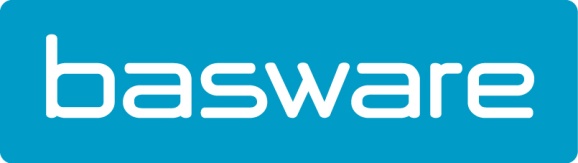 Basware ‘Value Leader’ in Spend Matters Q4 2018 Procure-to-Pay SolutionMapTM“Basware ‘Leader’ bij Procure-to-Pay, Invoice-to-Pay- en eProcurement”, aldus gebruikers en analisten.Erembodegem, 17 december 2018 - Basware is uitgeroepen tot ‘Value Leader’ voor alle vijf ‘buying personas’ in Spend Matters 'Q4 2018 Procure-to-Pay SolutionMapTM. Value Leaders zijn aanbieders met bovengemiddelde analisten- en klantscores.Deze SolutionMap evalueert oplossingen op het gebied van e-procurement, e-invoicing, betalingen (invoice-to-pay) en Purchase-to-Pay. Basware werd niet alleen als ‘Value Leader’ benoemd voor alle personas binnen Procure-to-Pay maar ook voor Invoice-to-Pay (I2P). Hierbij werd ook de hoogste analysescore van alle ‘Value Leaders’ behaald voor de Nimble-persona binnen Invoice-to-Pay. Basware werd ook als ‘Solution Leader’ erkend voor alle e-procurementpersonas waar een bovengemiddelde analistenscore werd behaald."We zijn trots op onze benoeming als Value Leader binnen de Procure-to-Pay SolutionMap. Terwijl analisten opmerken dat we blijven innoveren én investeren in toonaangevende P2P-mogelijkheden binnen de industrie, komt de belangrijkste erkenning van onze gebruikers. We leveren hun de hoogste zakelijke waarde en voldoen, als we er al niet overheen gaan, aan hun verwachtingen”, zegt Vesa Tykkyläinen, CEO van Basware.De SolutionMap bestaat uit input van gebruikers en analisten en bekijkt hoe vendors voldoen aan de wensen aan de hand van vijf verschillende buying personas:Nimble - prioriteit geven aan ‘speed to value’ en lage prijzenDeep - vereist de meest uitgebreide, op maat gemaakte oplossing voor een opdracht en de beste functionaliteit, breedte, diepte en mogelijkheid om verfijning te ondersteunenConfigurator - nadruk op flexibiliteit, modulariteit en interne / externe integratie om de ontwikkelende behoeften van organisaties te ondersteunenTurn-key - nadruk op een combinatie van softwaremogelijkheden en ondersteunende diensten om contractueel resultaten te leveren alsmede een verdedigbare ROICIO-Friendly - waardeert IT-ondersteuning en een CIO-goedkeuring“Spend Matters blijft Basware waarderen als een leverancier voor e-procurement, Invoice-to-pay en Purchase-to-pay voor alle SolutionMap personas. Basware scoort bovengemiddeld op basis van de gewogen criteria voor analistscore, klanttevredenheid of beide”, zegt Jason Busch, Managing Director, SolutionMap en medeoprichter van Spend Matters. “Een prestatie die Basware in een select gezelschap plaatst. Dit is precies waar inkoop- en financiële organisaties zich op moeten focussen wanneer de bepaalde technologieën willen selecteren.”Over BaswareBasware is de toonaangevende leverancier van ‘networked’ purchase to pay, e-invoicing- en innovatieve financieringsoplossingen. Het commerce- en financing-netwerk verbindt wereldwijd bedrijven in meer dan 100 landen. Basware heeft het grootste open zakelijke netwerk ter wereld waardoor een goede samenwerking tussen de verschillende partijen, ongeacht de bedrijfsgrootte, ontstaat. Door het vereenvoudigen van stroomlijnen van financiële processen kunnen organisaties het maximale uit hun bedrijfsactiviteiten halen. Wereldwijd kunnen zowel kleine als grote organisaties aanzienlijke kostenbesparingen realiseren, flexibele betalingsvoorwaarden opstellen en een grotere efficiency behalen. Hierdoor ontstaat ook een verbeterende relatie met leveranciers. Voor meer informatie bezoek www.basware.be. Voor meer informatie kunt u contact opnemen met:Sandra Van Hauwaert, Square Egg, sandra@square-egg.be, GSM 0497 251816.